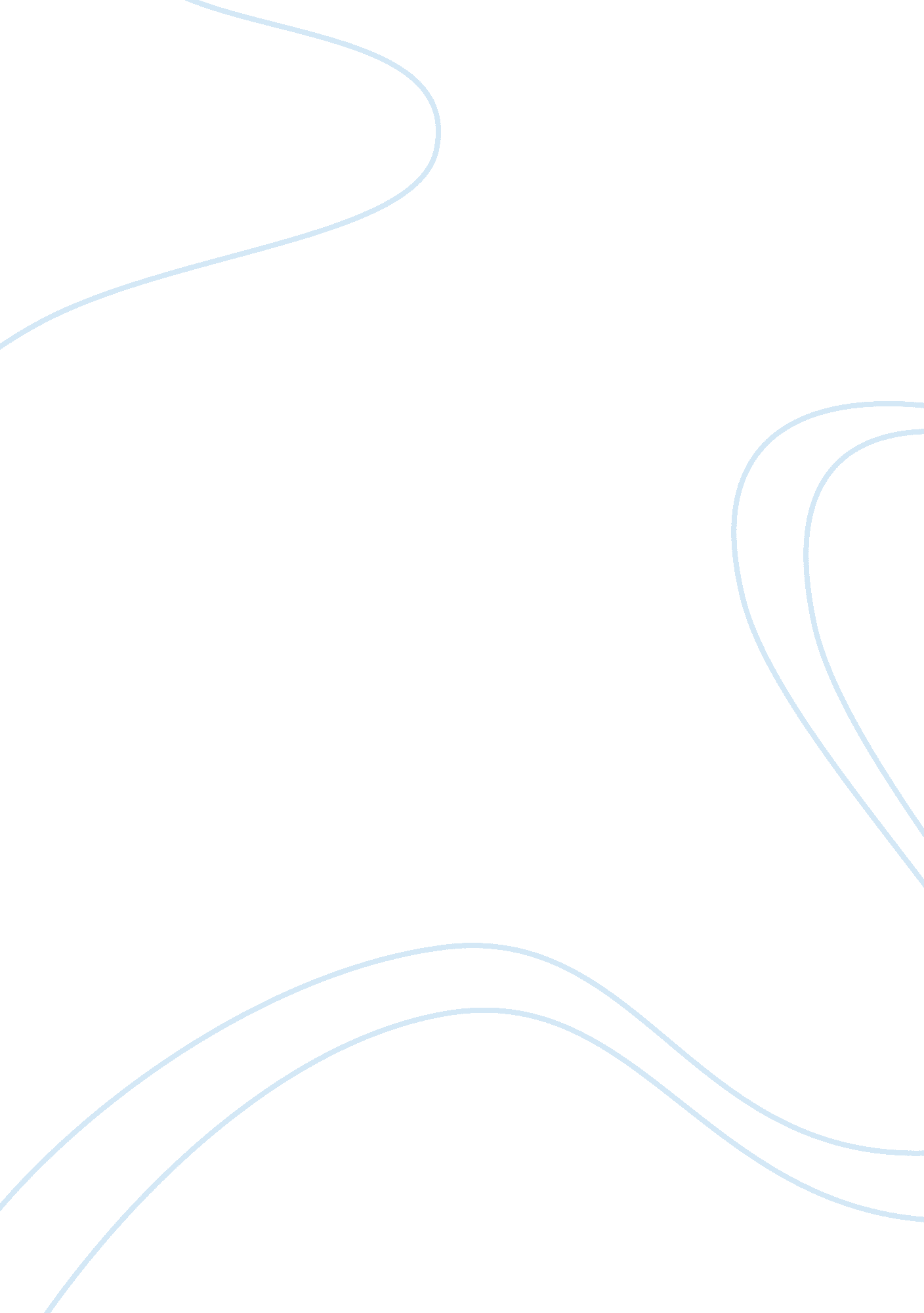 Privatized banks and state owned banks in pakistan essayBusiness, Industries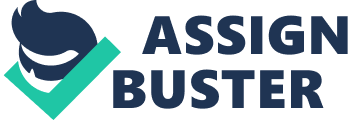 A well working fiscal system is necessary for heightening the efficiency of intermediation, which is achieved by mobilising domestic nest eggs, imparting them into productive investing by placing and funding good concern chances, cut downing information, dealing, and monitoring costs and easing the variegation of hazard. This consequences in efficient allotment of resources, lending to a more rapid accretion of physical and human capital, and faster technological advancement, which in bend lead to higher economic growing. Anxious to accomplish higher growing, policy shapers in many developing states saw public ownership of Bankss and other fiscal establishments as necessary in order to direct recognition towards precedence sectors. Pakistani banking industry is now running in a dynamic challenge refering both client base and public presentation. Pakistani banking sector has witnessed rapid alterations over a period of 63 old ages since 1947. Initially it suffered from a deficit of resources and uncertainness due to unstable political and socioeconomic conditions. There was enlargement in Banking web, size and construction due to the constitution of commercial Bankss, micro finance establishments and Islamic Bankss in all over the state and resulted into an increased competition among Bankss to pull a big figure of loyal clients by the proviso of quality services for strategic benefits. Banking industry in Pakistan has shown a enormous growing as the best acting sector holding banking assets of more than $ 60 billion. More than 80 % of banking assets are owned by the private sector while foreign investors contributed 47 % of sum paid up capital. Banking sector, high quality service is ever emphasized. This is the lone portion in banking which assures concern success. Banks in Pakistan have besides started paying attending to the sweetening in service quality because of the intense competition with foreign Bankss. Workshops and seminars are arranged for the preparation of employees into quality issues. Whatever steps are taken to better the service quality, Service quality, client keeping, client satisfaction, client trueness are now the major challenges in gripping the banking sector. Service quality plays a major function in acquiring client satisfaction and making trade name trueness in banking sector. To achieve a competitory border client trueness is strongest arm against rivals in current dynamic concern scanerio, which is besides sustainable by supplying best and quality client services. Human component acts an of import function in sensed service quality every bit good as satisfaction. Public sector Bankss need to redefine the client service parametric quantity in order to vie with the nationalized private sector Bankss both in profitableness and corporate image. The fiscal sector reform procedure started in early 90 ‘ s, poses batch of challenges before the banking sector in Pakistan as ne’er before. once nationalization of commercial Bankss in Pakistan started in mid 70 ‘ s, the ownership of major commercial Banks HBL, MCB, ABL, UBL was taken over by the Government of Pakistan. Then, the Government decided the docket for action, directing the flow of credit. After nationalization, competition was restricted and the banking sector was insulated from universe fiscal markets. Over a period of clip, the prevailing environment created a mentality, where one began to look for counsel for everything. This survey examines the responses of clients of State Owned Bankss and privatized Bankss with mention to service quality due to an increased competition for the proviso of diversified fiscal services. Better quality services resulted into greater client satisfaction and decreased client eroding Service quality in banking sector contributes a batch to derive competitory advantage to keep long-run relationship with clients ( Zeithmal et al. 2000 ). Demographic features should be considered by the bank directors to understand their clients. Customers ‘ perceptual experience of service quality differs in footings of gender, ethnicity, instruction and income ( Urban and Pratt, 2000 ) . Problem Statement Privatized Bankss are executing better than province owned Bankss in Pakistan on the footing of service quality? They provide better environment to their client and function better harmonizing to the client services. On the other manus authorities Bankss have traditional civilization and old apparatus of their services. In some of the subdivisions they have manual set of informations entry which takes more clip to function the client and day-to-day operations. Government owned Bankss have large draw back in the fiscal invention for illustration Auto Mated Teller Machines ( ATM ) which is non good runing as comparison to the privatized Bankss. Aim The survey would try to look into, whether the privatized Bankss outperform their province owned opposite numbers or non? In order to reply this inquiry a elaborate comparing of cardinal service quality indexs can be conducted but in order to contract down the survey merely 8 Bankss are selected. These selected privatize Bankss are MCB bank limited. habib bank limited, , UBL and bank alhabib ltd province ain Bankss are National bank of Pakistan ( NBP ) , the bank of Punjab, first adult females bank and askri bank limited The choosen variable on the bases of proposed service quality area? Tangibility Responsiveness Assurance Dependability Empathy Literature Review Ahmad, A. , Kashif-Ur-Rehman, Saif, I. & A ; Safwan, N. ( 2010 ) examines the perceptual experience of bank clients sing service quality of the Islamic Bankss every bit good as privatized Bankss in Pakistan. In today ‘ s planetary and boundary line less market, service quality is deriving importance for successful endurance of Bankss. This survey is of import due to an emerging tendency of Islamic banking patterns in Pakistan besides privatized banking to replace Riba based merchandises with the sharia’h conformity merchandises. Datas were collected from 720 bank clients by utilizing graded random trying. It is found that the perceptual experience of clients of Islamic Bankss sing service quality is higher than the perceptual experience of clients of privatized Bankss. The consequences indicate that there is important difference in perceptual experience of service quality among clients of Islamic Bankss on the footing of gender but there is no important difference in service quality perceptual experience of male and female clients of privatized Bankss. The survey has a figure of deductions for bankers, policy shapers and academicians. It provides a guideline to Islamic Bankss for proviso of marketable merchandises to run into outlooks of male and female clients harmonizing to their specific demands. This survey enables policy shapers and bankers to do effectual and quality oriented agreements to hold satisfied and delighted clients for long term benefits. Academicians are required to carry on research in the banking sector for beautiful blending of theory and pattern to analyse the quality of services for increased satisfaction among bank clients. This survey examines the service quality perceptual experience of bank clients in the being of two banking systems, that is, Islamic and privatized banking systems. Muslim Bankss are acquiring popularity due to involvement free merchandises, hazard sharing activities and strong ties with the faith. The being of Islamic and privatized Bankss in Pakistan created stiff competition among Bankss to pull and retain greater figure of clients by the proviso of quality services. The outgrowth of Islamic banking patterns necessitated the comparing of service quality perceptual experiences of bank clients between Islamic and privatized Bankss. Datas were drawn from 720 respondents by graded random trying shacking in major metropoliss of Pakistan. It is concluded that clients of Islamic Bankss have greater perceptual experience towards service quality than the clients of privatized Bankss. The consequences showed that there is important difference in the perceptual experience of male and female clients of Islamic Bankss while there is no difference in the service quality perceptual experience among clients of privatized bank on the footing of gender. Bankers can pull more clients by establishing effectual selling runs to heighten consciousness towards quality of their services. Bank directors should take quality enterprises to better their merchandises by sing demographic features of the clients. It provides a guideline to Islamic Bankss for proviso of marketable merchandises to run into outlooks of male and female clients harmonizing to their specific demands. Bankers are required to develop an effectual scheme to pull the female clients by run intoing their specific demands. This research is utile for Muslim Bankss because they make heavy investings to pull larger clients for better profitableness but these attempts are useless until and unless proper client anagement. So Islamic bank should heighten awareness sing its merchandises ( services ) to vie with privatized bank for long term benefits and they should present new products/services harmonizing to Shariah rules. This survey enables policy shapers and bankers to do effectual and quality oriented agreements to hold satisfied and delighted clients for long term benefits. It inspires the academicians to carry on research in the banking sector for beautiful blending of theory and pattern to analyse the quality of services for increased satisfaction among bank clients. Mishra, U. S. , Sahoo, K. K. , Mishra, S. , & A ; Patra, S. K. ( 2010 ) examines banking industry of India is now running in a dynamic challenge refering both client base and public presentation. Service quality, client satisfaction, client keeping, client trueness and delectation are now the major challenges in gripping the banking sector. Service quality plays a major function in acquiring client satisfaction and making trade name trueness in banking sector. Most of the literature reviews referred in the paper reveals that every bit compared to public sector, private sector bank clients ‘ degree of satisfaction is relatively more in India. Human component acts an of import function in sensed service quality every bit good as satisfaction. Public sector Bankss need to redefine the client service parametric quantity in order to vie with the nationalized private sector Bankss both in profitableness and corporate image. This survey is merely a little measure in understanding the multi dimensional concept of service quality and its deductions in competitory environment. This paper attempts to pull out few dimensions of service quality as perceived by bank clients and compares with five major dimensions already extracted in past literature. Delivering client satisfaction is at the bosom of modern selling, which is a post-purchase opinion of the consumers. The survey on service quality in Bankss is measured in five dimensions by utilizing the SERVQUAL graduated table developed by Parsuraman et Al ( 1988 ) . The analysis of responses clearly reveals that there exists a little perceptual difference among clients sing overall service quality with their several Bankss. The outlooks transcending public presentations are clearly seeable with Indian Bankss. However, the consequences of chief constituent analysis indicate that though the dimensions suggested in the theoretical account are comparable with the sample consequences, but the contents of the factors are different. The respondents of both the Bankss largely focus on people ( staffs of the Bankss ) factor for bettering client satisfaction ; while the Bankss are concentrating on touchable factors such as computerisation, ATMs, etc. to pull clients. Jobling, E. , Walker, G. , & A ; Heffernan, T. ( 2009 ) identifies service quality attributes that small-to-medium-sizedenterprises ( SME ‘ s ) in Australia desire in their pick and keeping of a bank. A qualitative research method was adopted for the intents of the paper. In-depth interviews were undertaken with a convenience sample of 23 practising comptrollers. The consequences of the survey show that SME ‘ s are wishful of a scope of service quality attributes from their banking spouses, these properties can be categorised under five wide subjects, viz. , employee capablenesss, recognition adjustment, monetary value fight, handiness, and cyberspace banking. Further, the findings of the survey suggest that Bankss runing in Australia stand to profit from the development and direction of SME client relationships. The survey offers marketing deductions for Bankss that are supplying, or are be aftering to supply services to the SME client section in Australia. This survey offers important penetrations as to the service quality attributes SME ‘ s in Australia desire in their pick and keeping of a bank. The consequences show, that the properties SME ‘ s desire of their Bankss can be categorised under five wide subjects or dimensions, viz. , employee capablenesss, recognition adjustment, monetary value fight, handiness and cyberspace banking. The findings of the paper indicate that the cardinal factor that connects each of these dimensions is relationship direction. Strong grounds has been presented that suggests that Bankss stand to profit from the development and direction of SME client relationships. However, it needs to be noted that the grounds presented in the paper is based on a qualitative survey, and, as such, cautiousness should be exercised in doing generalizations from this research. Akroush, M. N. ( 2009 ) examines the mediation consequence of service quality execution on the relationship between proficient service quality and Bankss public presentation. Pulling on relevant literature, the writer through empirical observation tested a theoretical account of proficient service quality, service quality execution and public presentation on a sample of 346 directors of Bankss in Jordan. The survey findings have indicated important deductions for Bankss directors in Jordan in relation to the interceding function of service quality execution on the relationship between proficient quality and Bankss public presentation. The findings of this survey indicate that the proficient service quality has a positive and important consequence on Bankss public presentation. The bulk of relationships between the proficient quality and Bankss fiscal and customer-based public presentation steps are to the full mediated by service quality execution variables ; even their effects vary among public presentation steps. The findings indicated that marketing capablenesss exerted the strongest mediation consequence on the relationships between the proficient service quality and Bankss public presentation. This survey examined the direct and indirect relationship between the proficient service quality and Bankss public presentation operating in Jordan. In general, all the research hypotheses are supported. The findings of this survey indicate that the proficient quality has a positive and important consequence on Bankss public presentation measured by financial-based and customer-based steps. The findings indicate that the relationship between the proficient quality and Bankss public presentation is indirect and is a complex 1. These empirical findings provide a strong support for the service quality literature that advocates that the relationship between proficient quality and public presentation is indirect and other variables have an of import function to play on it. By and large talking, the bulk of relationships between the proficient quality and Bankss public presentation steps are to the full mediated by service quality execution variables ; even their effects vary among public presentation steps. The findings indicated that marketing capablenesss exerted the strongest mediation consequence on the relationships between the proficient service quality and Bankss public presentation measured by financial-based and customer-based steps. Organizational factors exerted the 2nd strongest mediation consequence on the relationships between the proficient service quality and Bankss public presentation measured by financial-based and customer-based steps. Meanwhile, corporate image exerted the weakest mediation consequence on the relationships between the proficient service quality and Bankss public presentation particularly those measured by customer-based steps so financial-based steps. The findings indicate that organizational factors exerted a stronger mediation consequence on the relationships between the proficient quality and financial-based steps than their consequence on the customer-based steps. The strongest mediation consequence of organizational factors is the relationships between the proficient service quality and Bankss ‘ gross revenues volume and market portion. Meanwhile, the weakest mediation consequence of organizational factors is the relationships between the proficient service quality and Bankss ‘ profitableness every bit good as on the customer-based steps. The findings indicate that marketing capablenesss exerted a stronger mediation consequence on the relationships between the proficient quality and the customer-based steps than their consequence on the financial-based steps. The strongest mediation consequence of selling capablenesss is the relationships between the proficient service quality and Bankss ‘ financial-based steps is on Bankss ‘ gross revenues volume and market portion, severally. Meanwhile, the weakest mediation consequence of selling capablenesss is the relationship between the proficient service quality and Bankss ‘ profitableness. Meanwhile, there is a strong mediation consequence of marketing capablenesss on the relationships between the proficient service quality and customer-based steps. The findings indicate that corporate image exerted a stronger mediation consequence on the relationships between the proficient quality and financial-based steps than their consequence on the customer-based steps. The strongest mediation consequence of corporate image is the relationships between the proficient service quality and Bankss ‘ gross revenues volume and market portion, severally. Meanwhile, the weakest mediation consequence of corporate image is the relationship between the proficient service quality and Bankss ‘ profitableness every bit good as on the customer-based steps. The survey findings hold of import managerial deductions for Bankss directors. The chief issue is that a bank may see service quality as a strategic driver of public presentation to accomplish a preset set of long-run aims. The ability of a bank to accomplish its strategic service quality purposes on public presentation relies on service quality execution activities and capablenesss. The focal issue here is that a bank ‘ s client does non see service quality scheme, but experiences its execution that should be positive in the client ‘ s head. Consequently, Bankss directors need to grok issues of service quality execution to maximize the impact of service quality on public presentation. This relies on the Bankss abilities to implement the intended service quality scheme that requires, for illustration, cross-functional squads, interdepartmental integrating, employees and directors motive, and committedness, understanding clients ‘ demands, holding superior client relationships, positive word of oral cavity, first-class repute and superior client service. The proficient service quality is comparatively similar among Bankss since it is the result of the functional service quality or the interaction procedure between the bank and the client. Consequently, a bank can maximize the client value through holding alone selling capablenesss, cross-functional integrating between a bank ‘ s units, teamwork and distinguished image in the clients ‘ heads. Naeem, H. , Saif, M. I. , & A ; Khalil, W. ( 2008 ) explained Emotional intelligence is the unconditioned potency to experience, usage, communicate, acknowledge, retrieve, depict, place, larn from, manage, understand and explain emotions. – S. Hein, 2007 Emotional intelligence and service quality — this survey was designed to analyze the relationship between the said two variables. While utilizing teacher made tools from the organic structure of cognition, information was collected through a ego administered questionnaire from the officers of two taking Bankss in Pakistan ; one was foreign bank that paid more attending to the betterment of service quality and the other 1 was good reputed, fastest turning local bank, did non pass much on quality issues as was the pattern in foreign bank. SPSS version 12 was used for informations analysis. The empirical analysis revealed that emotional intelligence is a strong forecaster of service quality in instance of foreign banking in Pakistan. From the above analysis, it is concluded that usage of emotional intelligence accomplishments is high in instance of a foreign bank i. e SCL. The research findings have besides indicated that emotional intelligence is a positive forecaster of higher service quality in Pakistani private / foreign banking sector. Hence we can state that emotional intelligence is strongly related to dimensions of service quality bespeaking that when employees of the organisation pattern the accomplishments of emotional intelligence, it enhances service quality. In instance of The Bank of Punjab, a local Pakistani Bank, emotional intelligence is a hebdomad forecaster of service quality in Pakistani public sector. It means that in The Bank of Punjab, both the variables i. e. emotional intelligence and service quality are weakly associated and hence it can be said that there is an absence of pattern of emotional intelligence accomplishments by the employees when presenting services to the clients. Dror, S. ( 2007 ) this work discusses an advanced methodological analysis for deployment of service quality features. Four groups of organisational characteristics that may act upon the quality of services are identified: human resource, engineering, planning, and organisational relationships. A House of Service Quality ( HOSQ ) matrix is built to pull out the coveted betterment in the service quality features and to interpret them into a hierarchy of of import organisational characteristics. The Mean Square Error ( MSE ) standard enables the pinpointing of the few indispensable service quality features to be improved every bit good as choice of the critical organisational characteristics. The method was implemented in an technology supply endeavor and provides utile information on its critical service dimensions. The House of Quality ( HOQ ) theoretical account, a merchandise oriented choice analysis technique, supported by the MSE standard, was applied in an advanced manner to uncover the alone organisational attempts that need to be adopted by an single endeavor in order to better its quality service features. A House of Service Quality ( HOSQ ) matrix was built to pull out the coveted betterment in the service quality features and to interpret them into a hierarchy of of import organisational characteristics. The Mean Square Error ( MSE ) standard enables the pinpointing of the few indispensable service quality features to be improved vis-a-vis the identified critical organisational characteristics. The method provides utile information and apprehension sing the comparative importance of the organisational characteristics: human resource, engineering, planning, and organisational relationships. 